ПРОФЕСИОНАЛНА ГИМНАЗИЯ ПО ЕЛЕКТРОТЕХНИКА И ЕЛЕКТРОНИКА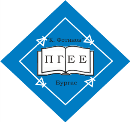                           „КОНСТАНТИН ФОТИНОВ“ – БУРГАС  Адрес: бул ”Хр.Ботев” №42, тел. 056/ 81 76 91 – директор, 056/ 81 76 96 ЗАТС и зам.-директори, e-mail: pgeeburgas@gmail.comВх. № .........................................ДОДИРЕКТОРА НА ПГЕЕ „КОНСТАНТИН ФОТИНОВ“БУРГАС      ЗАЯВЛЕНИЕот ..................................................................................................................................(трите имена).........................................................................................................................................(адрес и телефон за кореспонденция)родител на .................................................................... ученик в ..................... клас за уч. 20 ..../20 .... г. профил/професия/специалност ............................................................Относно: Издаване на удостоверение за преместванеУВАЖАЕМИ ГОСПОДИН ДИРЕКТОР,Заявявам желание да бъде издадено удостоверение за преместване на сина ми/дъщеря ми ........................................................................................................................                                                     (трите имена на ученика/ученичката)ученик/ученичка в ......... клас за уч. 20 ..../20 .... г. във връзка с преместването му/й в .................................................................................................................................................           (наименование на училището, в което се премества)Прилагам служебна бележка за потвърждаване възможността за записване на сина ми/дъщеря ми, издадена от директора на приемащото училище. Моля да ми бъдат предоставени необходимите документи (удостоверение за преместване; копие на училищния учебен план, по който се е обучавал синът ми/дъщеря ми; копие на личното образователно дело). Декларирам съгласие личните данни на сина ми/дъщеря ми да бъдат обработвани от образователната институция при спазване на ЗЗЛД.  Благодаря Ви за оказаното институционално съдействие. Приложение: Съгласно текста. С уважение: ....................................                                 (подпис)Дата: ..................................................